Макет «Любимый город»Выполнили воспитатели МБДОУ  «Детский сад № 269»                                                                                          г. Н. НовгородБелова Елена Анатольевна  Щипцова Любовь АнатольевнаЗадачи:▪ Продолжать знакомить детей с понятиями «улица», «дорога», «перекрёсток» и элементарными правилами поведения на улице, подводить детей к осознанию необходимости соблюдать правила дорожного движения.▪ Уточнять знания детей о назначении светофора и работе полицейского.▪ Знакомить с различными видами транспорта, особенностями их внешнего вида и назначения (полицейская машина, автобус и т. д.)▪ Знакомить со знаками дорожного движения (пешеходный переход, например).▪ Развивать творческие и конструктивные способности, коммуникативные навыки у детей. 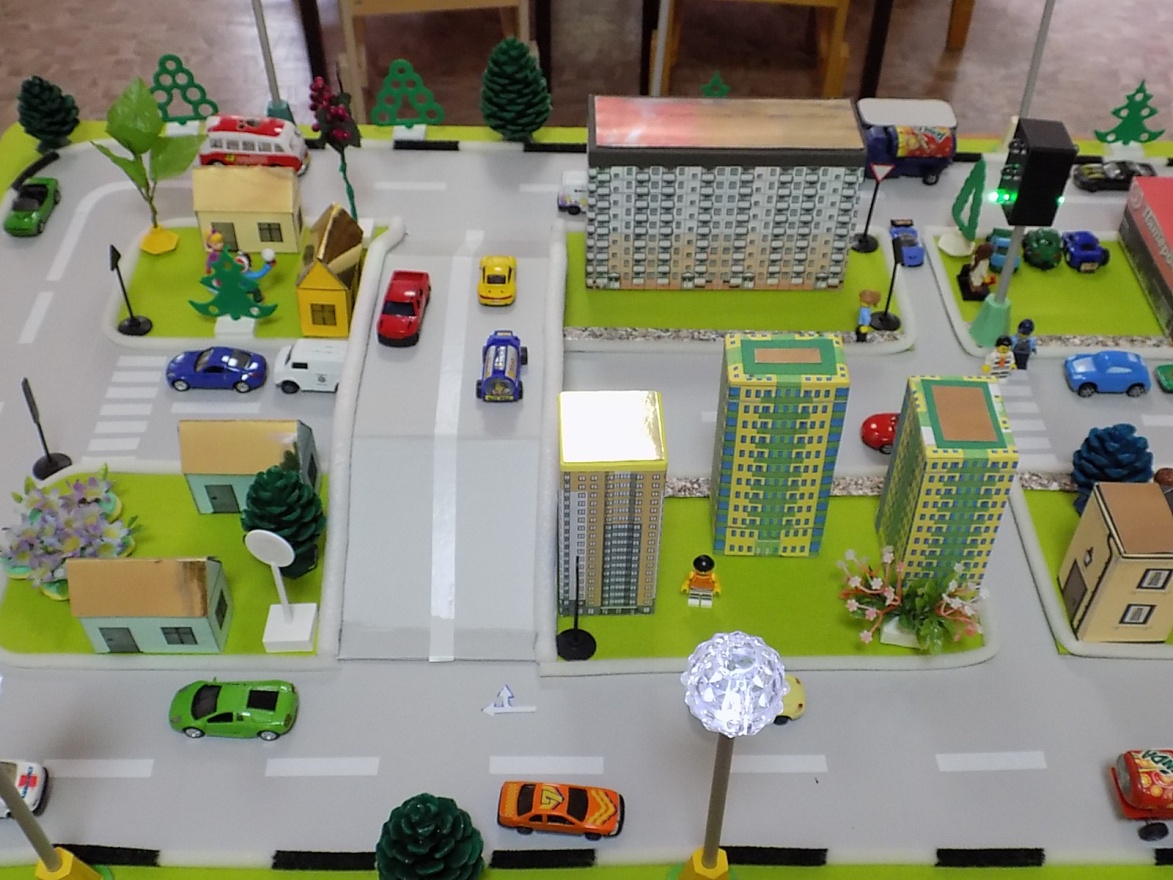 1.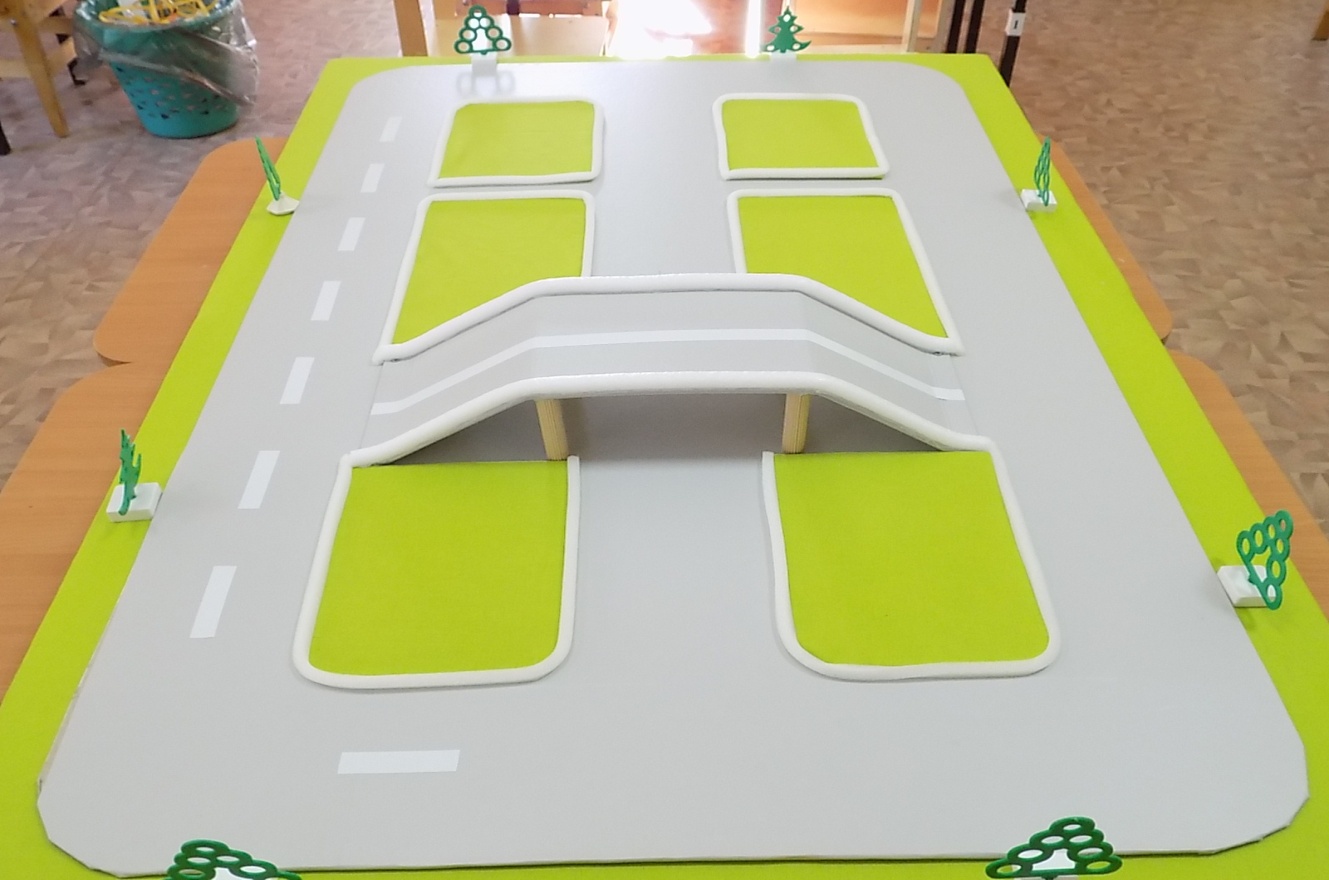 2.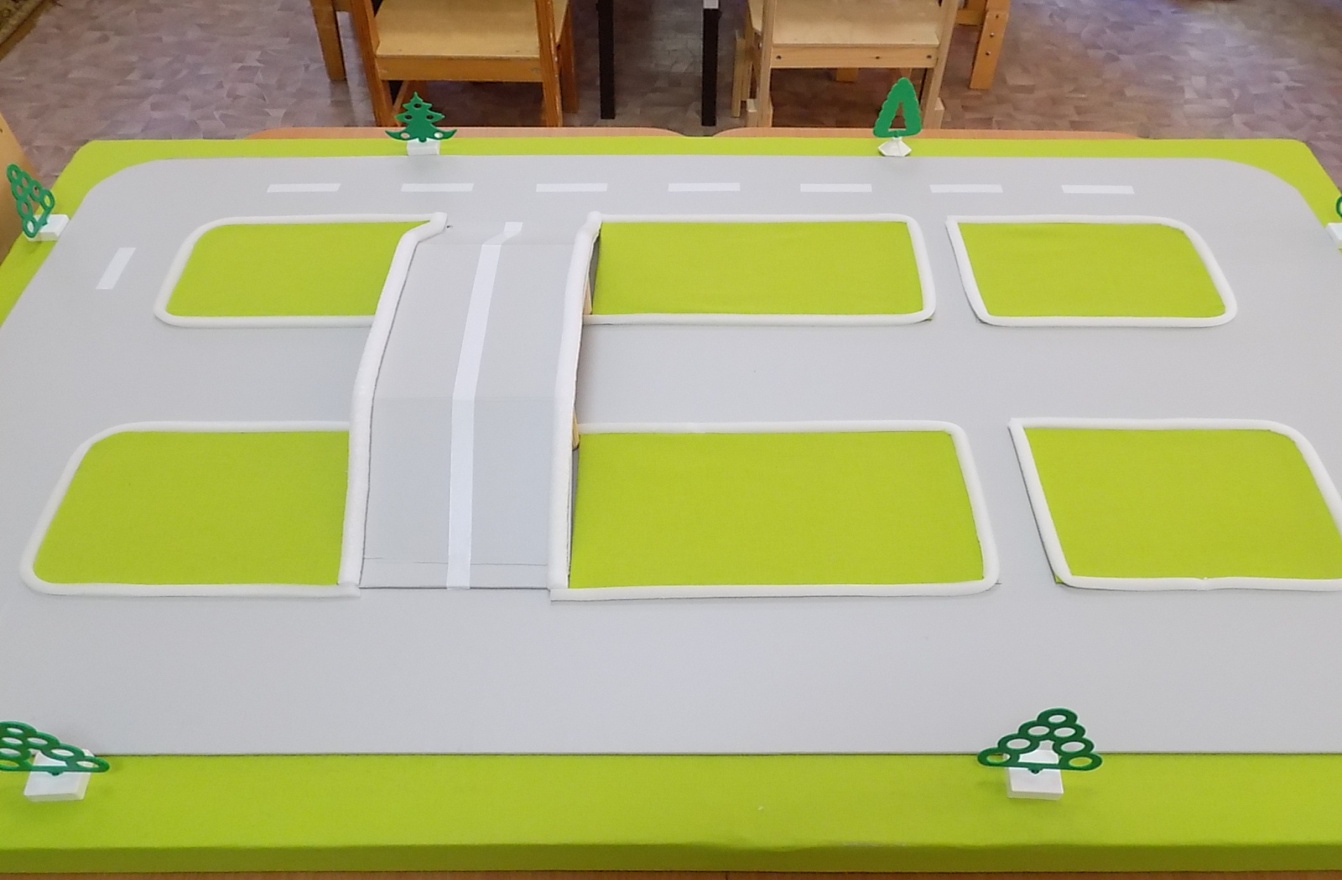 3.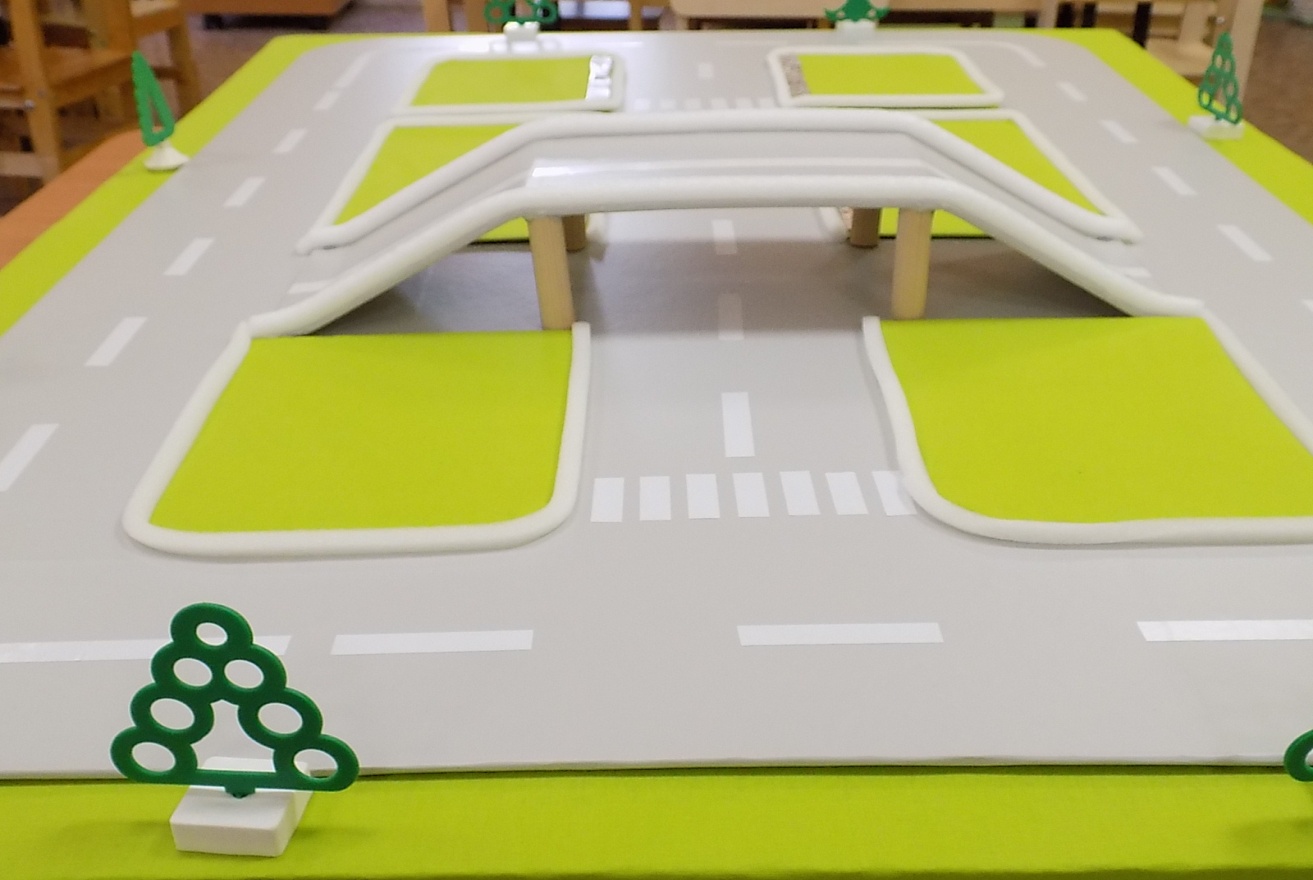 4.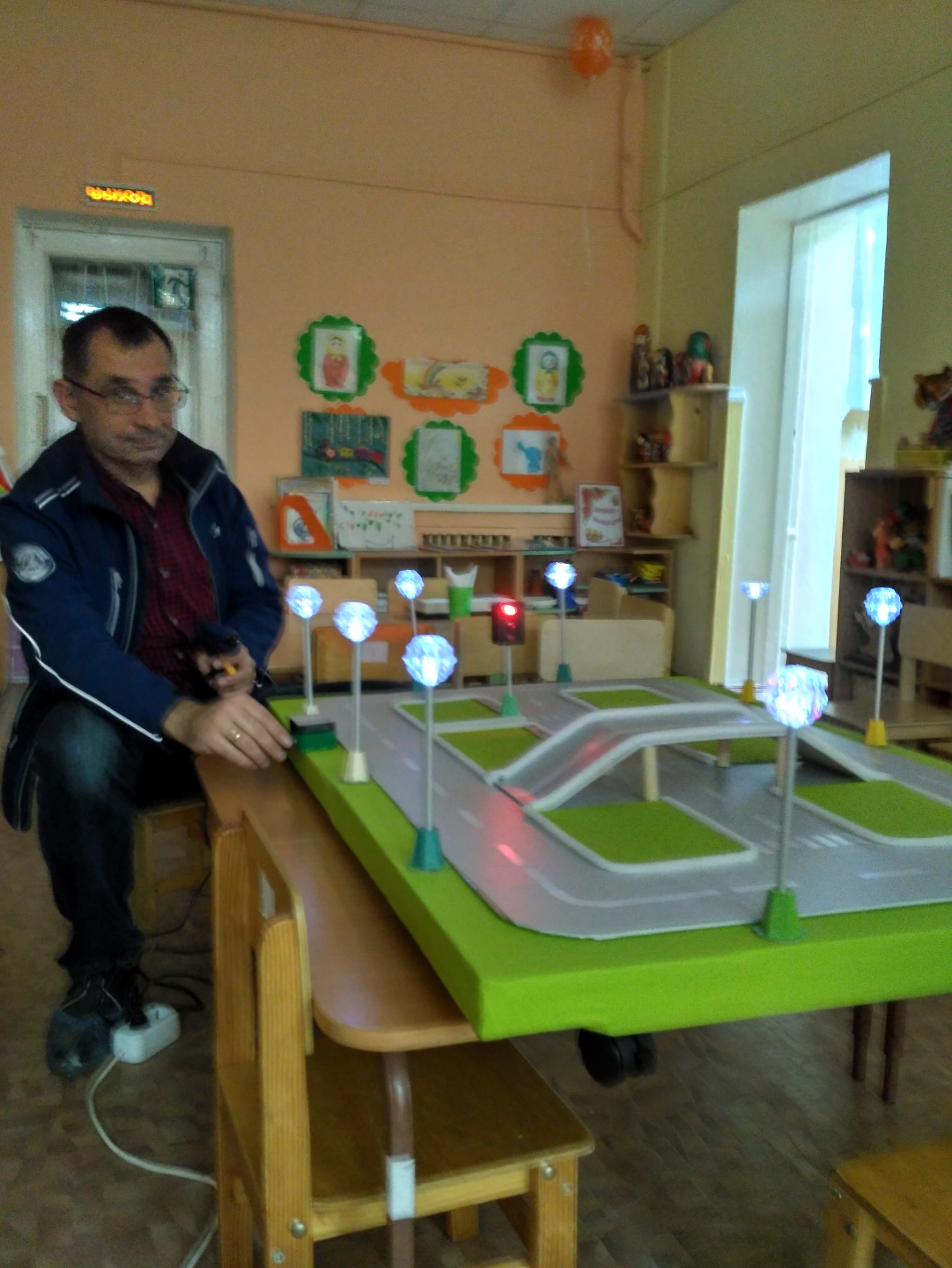 5.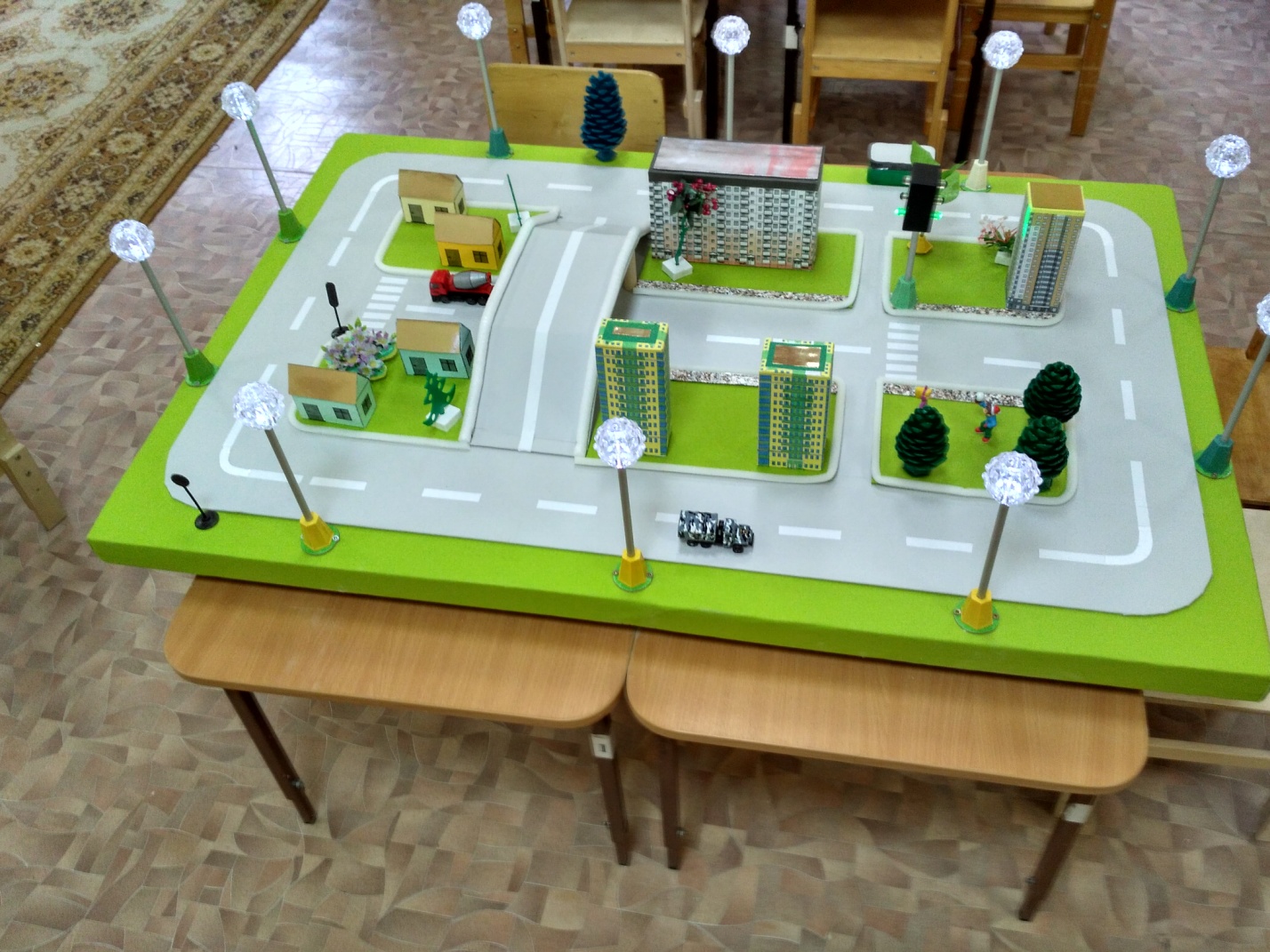 6.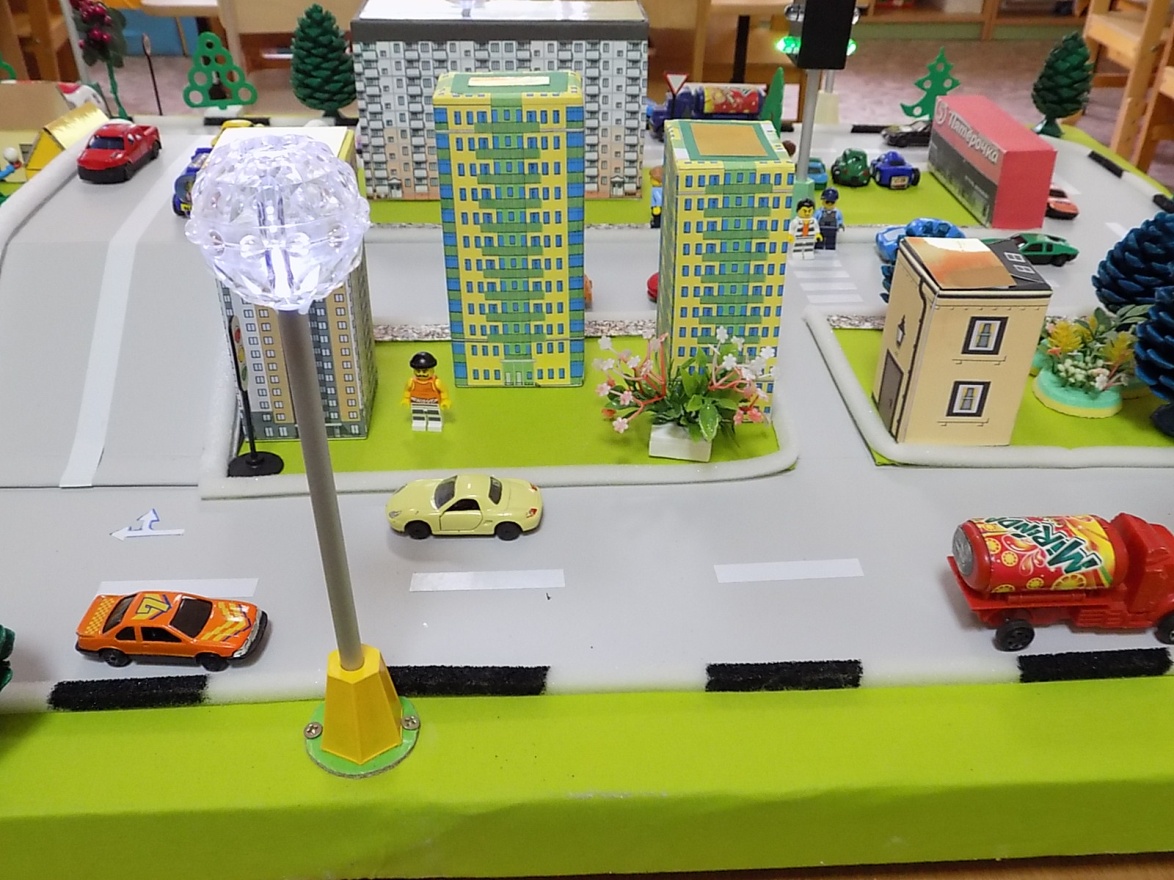 7.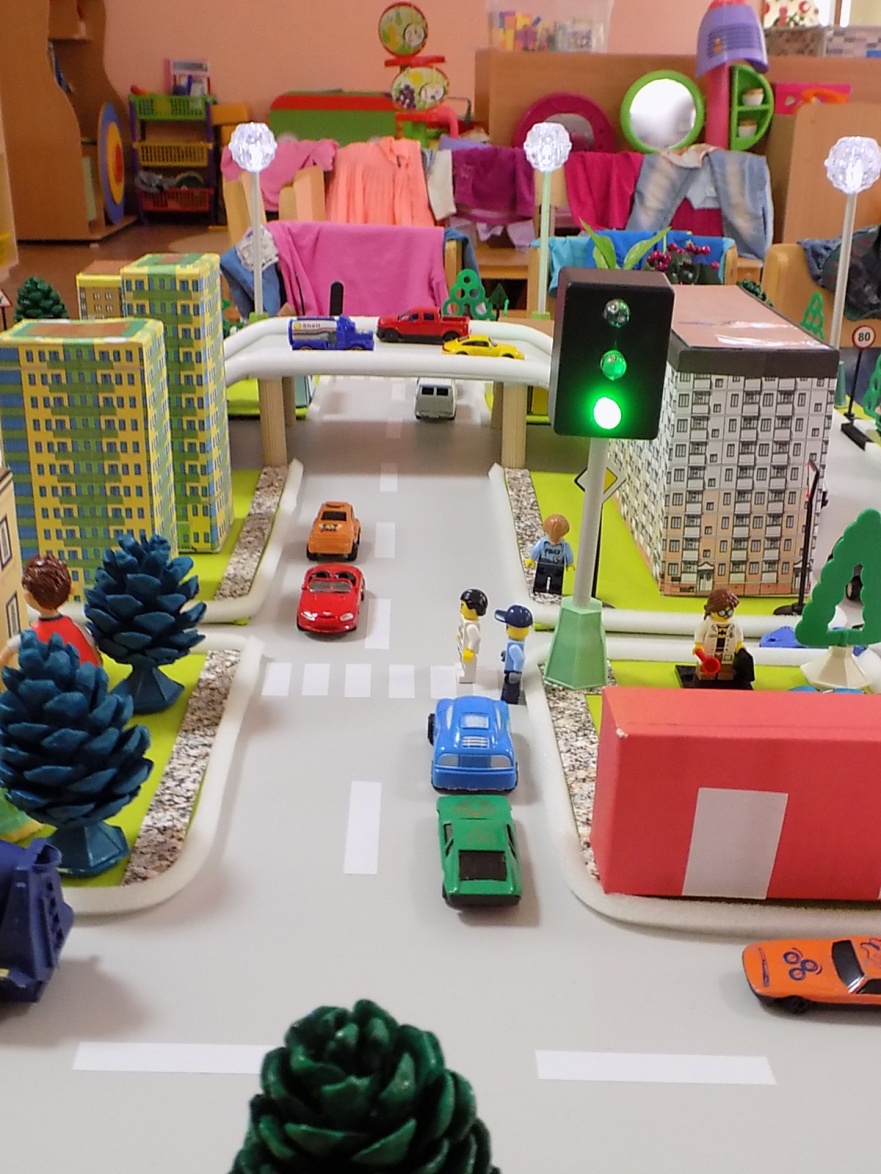 8.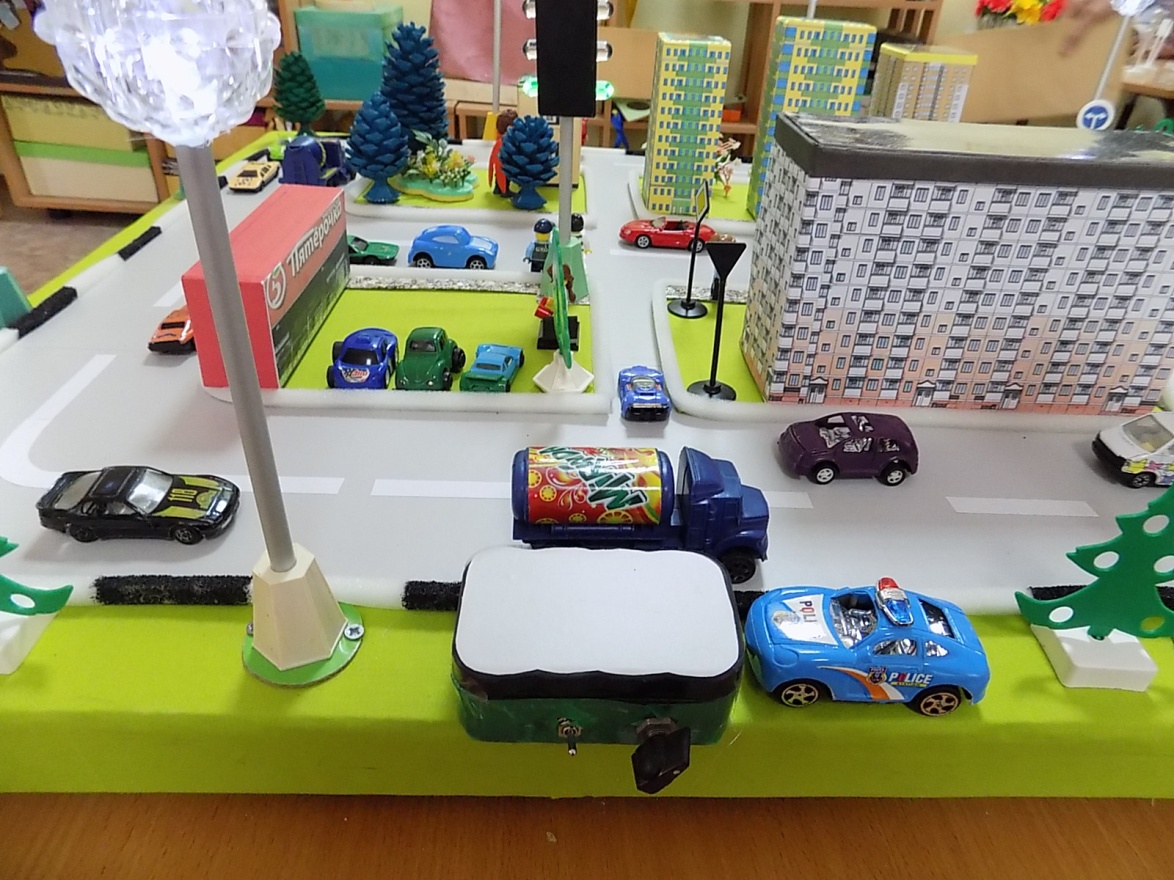 